République Algérienne Démocratique et PopulaireMinistère de l’Enseignement Supérieur                   	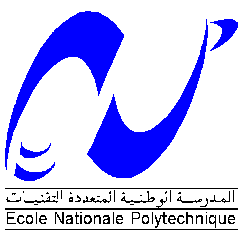 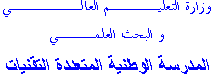       et de la Recherche ScientifiqueECOLE NATIONALE POLYTECHNIQUEJe, soussigné(e) :Que l’étudiant (e) :                                                                                     né (e) le :                                        à  Inscrit (e) à l’Ecole Nationale Polytechnique d’Alger A effectué un stage dans la filière A Durant la période de                                             à                                                                                          Fait à                                    Le                     